Как учить с детьми стихи...Многие родители понимают, как важно, чтобы ребенок учил стихи. Мы с удовольствием слушаем, когда какой-нибудь малыш громко и с выражением читает стихи на детском празднике! Наше желание столь велико и мы стремимся учить стихи и со своим ребенком, хватая первую попавшую книгу в руки. А спешка здесь ни к чему хорошему не приведет.
Стоит подумать над этим вопросом более обстоятельно и тогда все получится. Просто надо учить стихи опираясь на определенную систему, а не как придется 
Это увлекательное занятие! Стихи развивают память, расширяют кругозор, формируют высокий уровень развития ребенка. Однако, все мы с ужасом помним, как заучивали стихи в школе – это превращалось в настоящую пытку. Учишь весь вечер, бубнишь-бубнишь, а утром встаешь и никакого толку…все забыл.
Конечно, не для всех малышей заучивание стихотворений является проблемой. Для некоторых даже наоборот: они молниеносно запоминают то, что им особенно нравится. Так, в семьях, где близкие много и часто разговаривают с ребенком, читают, малыши уже в годик смешно цокая язычком, заканчивают строчки из стихотворения А.Барто «Я люблю свою лошадку». Но есть и такие детки, которым запоминать стихи сложно, для которых это просто каторжный труд. Почему? Чаще всего, потому что стихотворение он учит неправильно. Мы же хотим рассказать вам, как правильно учить с ребенком стихи, учитывая его психологические особенности, возраст, темперамент и даже литературные предпочтения.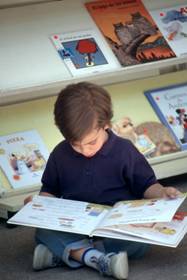 Метод №1 .Чтобы малыш легко и хорошо запоминал рифму нужно обязательно знакомить его с «мелодией» стихотворения и начать стоит, как можно раньше. Кроха еще лежит в коляске, а вы уже декламируете ему ритмичные «Идет бычок качается», «Наша Таня громко плачет».Когда чадо подрастет, этот первый, заложенный в подсознании опыт, облегчит ему и сознательный подход к процессу заучивания. И помните, что наиболее благоприятным возрастом для заучивания стихотворений является 4-5 лет. Именно в этот возрастной отрезок начинает особенно быстро развиваться память малыша.Метод №2 .Для того чтобы стихотворение легко училось, оно должно по содержанию соответствовать возрасту и темпераменту ребенка. Не нужно заставлять четырехлетнюю кроху заучивать на потеху гостей отрывки из «Онегина». Лучше всего учить детскую классику С.Михалкова, А.Барто, К.Чуковского.Шалунам лучше предлагать для запоминания стихи ритмичные, веселые, деткам считаться не будет, но пока мы только учимся учить стихи, лучше поступить именно так. Ребенку главное понять технику запоминания, а это легче делать на том материале, который «сердцу ближе». И еще - учить стихотворение нельзя просто так. Это обязательно должно быть подарком для кого-то: мамы, бабушки или, например, к приходу Деда Мороза. Только в семь-восемь лет мы потихоньку будем нацеливать ребенка на то, что знать стихи наизусть нужно спокойным - размеренные, плавные. Конечно, в школе с их темпераментом никто и для себя.Метод №3 .Заучивать стихотворение следует эмоционально и с выражением, - такова детская природа! В противном случае, оно будет лишено для ребенка смысла. Кстати, некоторые воспитатели в детских садах приучают детей к невыразительной манере чтения стихов. Ребятишек в группе много, и коллективное заучивание невольно превращается в монотонное «Та-та, та-та, та-та, та-та...» Это неправильно! Учить стихотворение лучше индивидуально, так что помните об этом и держите ситуацию под контролем. Малыш, не проникшийся красотой стихотворной литературной формы в детстве, став взрослым, вряд ли будет часто обращаться к поэзии.Метод №4 .Прежде, чем начать заучивание, взрослый, который будет учить стихотворение с ребенком должен сам прочитать его с выражением. Еще лучше, если взрослый будет знать его наизусть. Затем следует обязательно найти в тексте незнакомые или непонятные малышу слова и объяснить их. Когда все слова будут разъяснены, стихотворение нужно прочитать еще раз, медленно, расставляя смысловые акценты. После повторного прочтения расскажите ребенку, кто написал такое замечательное произведение, о том, как и когда оно написано это стихотворение. 
Такой подход приучает маленького человека к культуре заучивания и облегчает восприятие поэзии. После покажите ребенку иллюстрации, которые нарисовал художник, вдохновленный красотой стихотворения, а пока ребёнок будет их рассматривать, прочтите стихотворение еще раз.Таким образом, у малыша формируется образ произведения. И только после такой предварительной работы приступайте непосредственно к заучиванию.Метод №5 .Мы знаем, что одним из нас лучше запоминаются стихи на слух, другим обязательно нужно несколько раз прочитать их самим, третьим необходимо ходить по комнате в ритм стихотворения, а четвертым - напротив нужна абсолютная неподвижность. Эти особенности присущи не только взрослым, но и малышам. Существуют разные методы заучивания стихотворений, которые ориентируются на эти различия. 
Первый метод – слуховой. Вы говорите ребенку, что сейчас вместе будете учить стихотворение наизусть. Пусть он включит в головке магнитофончик, который будет записывать, а потом воспроизводить стихотворение. Сначала он послушает вас. Потом вы повторите этот отрывок вместе. Потом он один повторит, а за ним снова вы. Здесь обязательно нужно обратить внимание на то, что в данном методе вы опираетесь не на строчку, как в двух предыдущих, а на сочетание двух или четырех строк объединенных рифмой. 
Второй метод – двигательный. Опять же, после проведения предварительной работы, вы даете ребенку установку на запоминание. Затем предлагаете ему взять большую толстую нитку и «смотать из стихотворения клубочек». Вместе с ним, ритмично, мы как бы «наматываем» строчку за строчкой на «катушку» в нашей голове. Намотали? А теперь рассказываем снова и разматываем, а потом снова наматываем.
Затем мы прячем ручки вместе с клубочком за спинку и «наматываем понарошку». Мы даем необходимую для запоминания опору - подкрепляем запоминание двигательным актом. Как вариант этого метода вы можете предложить малышу класть в блюдо шарики. Строчка-шарик, а затем вынимать по одному и снова класть. Или нанизывать пирамидку, бусы.
Третий метод – визуальный. Иллюстрация нужна абсолютно всем детям, так как дошкольникам присуще наглядно-образное мышление. А картинный план, который появляется на глазах у ребенка одновременно с чтением стихотворения, особенно необходим тем, у кого ведущей является зрительная память.
Итак, после предварительной работы, о которой говорилось выше, после рассмотрения иллюстраций к стихотворению, вы даете малышу установку на запоминание. «Сейчас мы будем учить это стихотворение наизусть. Ты будешь запоминать, а я - тебе помогать». Если вы хорошо рисуете, то можете построчно читать стихотворение и на глазах ребенка изображать то, о чем говорится, отделяя на рисунке каждую строчку-картинку вертикальной чертой. Ваши изобразительные способности, в общем-то, не так уж и важны. Опыт показывает, что ребенка устраивает даже самое схематичное изображение содержания, и на продуктивность запоминания ваши каляки-маляки особенно не влияют.
Четвертый метод – логический. Не у многих дошколят ведущая - логическая память, но есть и такие. Для них предлагается следующий метод. После предварительной работы, вы читаете первые строки произведения, а потом останавливаетесь и предлагаете малышу своими словами рассказать, что было дальше, как он запомнил. С того места, на котором он остановился, снова читаете строку произведения, а потом снова предлагаете рассказать, что было дальше. Вы побуждаете ребенка опираться на смысловые связи. Во второй раз, после вашего прочтения четверостишия, пусть он вспомнит, как точно автор говорит, какими словами, об этом явлении или событии.
Попробуйте поочереди каждый из них, и вы увидите, как вашему ребенку легче запоминать стихи.
Заодно вы сможете сделать вывод о том, какой вид памяти у малыша является ведущим. 
Возможно, вы будете пользоваться несколькими методами или сочетать один с другим. Главное - результат: легкий и приносящий радость от общения с поэзией процесс заучивания стихотворений.Метод №6 .И еще один общий совет для всех. Нарисуйте с ребенком каждое выученное стихотворение. Своеобразную собственную иллюстрацию к нему. Подпишите название и автора. Складывайте эти рисунки в отдельную папочку. Периодически доставайте, рассматривайте вместе с близкими, вспоминайте и читайте наизусть ранее выученные стихотворения. Это замечательный способ и поддерживать объем памяти и литературный поэтический багаж малыша.